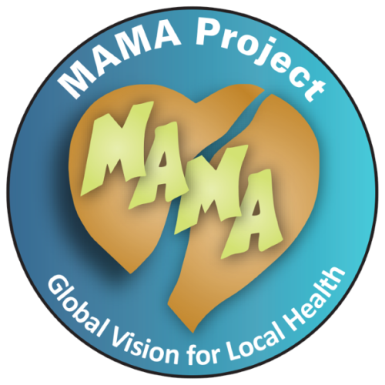 PharmacyDuka la dawa 